COLLEGE OF ENGINEERING AND TECHNOLOGY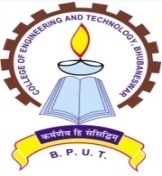  (An Autonomous & Constituent College of BijuPatnaik University of Technology, Odisha)Techno Campus, Ghatikia, PO- Mahalaxmivihar, Bhubaneswar -751029Phone: 0674-2386075 Fax: 0674-2386182----------------------------------------------------------------------------------------------------------------Letter No.17 MC/CET                                             			 Date11/11/2020QUOTATION CALL NOTICE                           Sealed quotations are invited from registered Contractors having GSTIN, PAN for providing JCB (Earthmover) machine on hiring per hour basis to the College of Engineering and Technology, Technocampus, Ghatikia, Mahalaxmivihar, Bhubaneswar- 751029 for cleaning purposes inside the college campus. The quotations will be submitted as per the format given below.            The intenders are required to submit the offer enclosing GSTIN certificates and PAN in their quotations. The registered Contractors should write "Quotations for Providing JCB (Earthmover) machine at CET" in bold capital letters on covered envelops.Cost should specify the basic price and taxes separately.The last date for submission of quotations is 25.11.2020 up to 4.00 PM addressing to the Principal, College of Engineering and Technology, Techno Campus, Ghatikia, Mahalaxmivihar, Bhubaneswar- 751029 by Speed post/Registered post only. Through Hand and Courier service delivery are not accepted. The authority will not responsible for any postal delay. The quotations will not be received after scheduled date and time. Suitable penalty amount will be imposed if the work will not be completed within the stipulated date and time.       The authority reserves the right to reject any or all quotations without assigning any reason thereof.        The interested party can inspect the site at any time during working hours on any working day at their own cost before submission of quotation. No consideration shall be entertained regarding non awareness of the site conditions and constraints after submission of quotation. 										Sd/-                                                                                               (PIC, Civil Maintenance)Copy to: i) PA to the Principal CET for kind information.Sl. NoName of the workRate per hour in Rs. Without GSTGST %Total amount per per hour in Rs. With GST1Cleaning of College Campus by deploying JCB (Earthmover) Machine 